Section C: Review of Current Targets (as agreed in previous PEP)    SCHOOL TO COMPLETESection D: Attainment and ProgressKs1 Attainment and Progress      SCHOOL TO COMPLETESection F: New Targets and Actions     SCHOOL TO COMPLETE Personal Education Plan Start Date: Personal Education Plan Next Review Date:School/Setting Designated Lead for CLA/Link Person: Social Worker: Name:School/Setting: DoB:Other Placement: Age in Years & Months:Year Group:Date of PEP Review:Expected Transition Date to : SEND status                                                                                                      SEND status                                                                                                      SEND status                                                                                                      SEND Register – Support: Y/NRequest for a Statutory Assessment (EHCAR): Y/N Request for a Statutory Assessment (EHCAR): Y/N Education, Health & Care Plan:  Y/NDate EHCP Granted:Date EHCP review: EHCP Primary Need:                                       EHCP Primary Need:                                       EHCP Secondary Need:Section A: Pupil Voice    SCHOOL TO OBTAINSection B: Updates and Overview   SOCIAL WORKER TO COMPLETEBackgroundReasons for coming into care / legal status informationOther important detailsAnything you need to know about siblings / family members, family time, who gets copies of school reports, invites to meeting, appropriate methods of communication etc.Attendance information Current academic yearCurrent academic yearCurrent academic yearPrevious yearPrevious yearPresent % (to date) Authorised Absence %Unauthorised Absence %NOTES – Reasons        What actions are being/have been taken to improve attendance? NOTES – Reasons        What actions are being/have been taken to improve attendance? NOTES – Reasons        What actions are being/have been taken to improve attendance? NOTES – Reasons        What actions are being/have been taken to improve attendance? NOTES – Reasons        What actions are being/have been taken to improve attendance? NOTES – Reasons        What actions are being/have been taken to improve attendance? Number of occasions late       (before register closed)Number of occasions late (after register closed)Fixed Term Suspension (to date this academic year) Fixed Term Suspension (to date this academic year) Fixed Term Suspension (to date this academic year) Fixed Term Suspension (to date this academic year) Date from Date toNumber of days Reason Permanent ExclusionPermanent ExclusionPermanent ExclusionPermanent ExclusionDate from Date from Reason Reason Date Subject SMART target/outcome How will this be achieved? Frequency Who will be responsibleTimescale by… RAG progress target     Comments Next steps Rec Summer Rec Summer Y1  AutumnY1  AutumnY1 SpringY1 SpringY1 Summer Y1 Summer Y2  AutumnY2  AutumnY2 SpringY2 SpringY2 Summer Y2 Summer AttainProgressAttainProgressAttainProgressAttainProgressAttainProgressAttainProgressAttainProgressReadingWritingMaths KS1 Attainment & Progress Comments:End of Key Stage 1 Attainment ReadingWritingMaths Phonics Screening Comments KS2 Attainment & Progress     SCHOOL TO COMPLETEY3  AutumnY3  AutumnY3 SpringY3 SpringY3 Summer Y3 Summer Y4  AutumnY4  AutumnY4 SpringY4 SpringY4 Summer Y4 Summer AttainProgressAttainProgressAttainProgressAttainProgressAttainProgressAttainProgressReadingWritingMaths Y5  AutumnY5  AutumnY5 SpringY5 SpringY5 Summer Y5 Summer Y6  AutumnY6  AutumnY6 SpringY6 SpringY6 Summer Y6 Summer AttainProgressAttainProgressAttainProgressAttainProgressAttainProgressAttainProgressReadingWritingMaths KS2 Attainment & Progress Comments:CLA Pupil Premium  SCHOOL TO COMPLETECLA Pupil Premium  SCHOOL TO COMPLETECLA Pupil Premium  SCHOOL TO COMPLETECLA Pupil Premium  SCHOOL TO COMPLETEDetails of intervention, activity or resourceEstimated CostsExpected OutcomeImpact of intervention, activity or resourceHow has the LAC pupil premium impacted upon the child’s/young person’s academic progress/emotional well-being?Date Subject SMART target/outcome How will this be achieved? Frequency Who will be responsibleTimescale by… RAG progress target     Comments Next steps 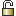 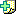 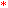 